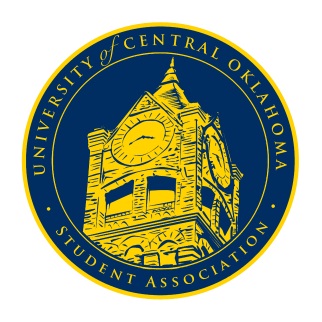       University of Central Oklahoma   Student Association6th Meeting, Fall Session of the 26th LegislatureNigh University Center, Will Rogers RoomOctober 10th, 2022 4:00 PMCall to Order(Begins the meeting, includes opening customs and procedures)Pledge of AllegianceRoll CallApproval of the Minutes(This approves the secretary’s record keeping of the last meeting)Special Orders(Formalities or Proceedings not according to law or custom)UCOSA Political Update: Lauren BerrySwearing in of Senators Items to be Considered(Business to be seen today)CFR22-102CB22-101New Business(New legislation to be sent to committee)Student Concerns (Open forum for any student to address concerns to the UCO Student Congress)Announcements(General Announcements)Adjournment(End of meeting, must be motioned and seconded)Important Dates:November 6-7th – OSGA Fall Congress